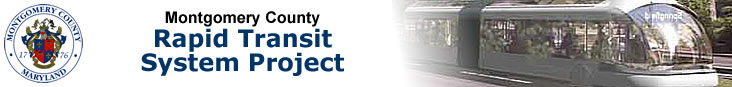 Montgomery County Rapid Transit System (RTS) Steering Committee Proposed AgendaSeptember 30, 2014, 4:00 p.m. – 6:00 p.m.Montgomery County Department of Transportation101 Monroe Street, EOB AuditoriumIntroductions and Welcome – Arthur Holmes, Jr., Chair Approval of Minutes from the July 29, 2014 Meeting – Mr. HolmesProject Status UpdatesPurple Line – Jamie Kendrick, MTACorridor Cities Transitway – Rick Kiegel, MTACorridor Advisory Committee Plan – Mr. Holmes / Joana Conklin, MCDOTMDOT FY2015-2010 Consolidated Transportation Program: Rapid Transit Projects - Ms. ConklinFollow-up on MD 97 issues – Mr. HolmesBRT Scopes of Work / Project Development and Status – SHAMD 97 and 586MD 355 and US 29Metro Bus Priority Corridor Updates – Jim Hamre, WMATABus Demonstration Work Group Update – David HauckFinance Work Group Update – Joe BeachMeeting Calendar – Next meeting is scheduled for 10/28/14 at the Rockville Library